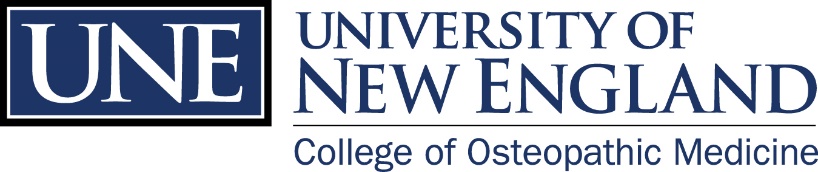 Department of Continuing Medical and Professional EducationEducating Leaders 2023. The AACOM Annual Conference7700 Old Georgetown Road #250, Bethesda, MD  20814April 25, 2023 (Pre-Conference Workshop)April 26-28, 2023CME/CPE Credit Reporting FormCHECK ONLY SESSIONS ATTENDED Tuesday, April 25th (Total of 5.75 Credits) Pre-Conference Workshop 8:15am – 9:15am       2023 Match in Review   (1.0Hr.)9:15am – 10:00am     AACOM UME-GME Task Force.  (.75Hr.) 10:15am – 11:15am   Career Development/Residency.  (1.0Hr.)11:15am – 12:15pm   Letters of Recommendation (loRs).  (1.0Hr.)1:00pm- 2:00pm         Rising Importance of Holistic Review.  (1.0Hr.)  2:00pm -3:00pm         Next Step 1 Project.   (1.0Hr.)Wednesday, April 26th   (Total of 5.5 credits) 8:15 am - 9:15 am       Concurrent Sessions. (1.0Hr.)10:00 am - 11:00 am   Plenary Session.        (1.0Hr.) 11:15 am - 11:45 am   Concurrent Sessions. (.50Hr.)1:15 pm – 2:15 pm      Concurrent Sessions. (1.0Hr.)2:30 pm - 3:30 pm       Concurrent Sessions. (1.0Hr.)3:45 pm - 4:45 pm       Special Session.         (1.0Hr.) Thursday, April 27th   (Total of 5.5 credits)8:30 am - 9:30 am      Concurrent Sessions.  (1.0Hr.)10:00 am - 11:00am   President’s Address.   (1.0Hr.)11:00 am - 12:00pm   Plenary Session.         (1.0Hr.)1:30 pm – 2:30 pm     Concurrent Sessions. (1.0Hr.)2:45 pm - 3:45 pm      Concurrent Sessions. (1.0Hr.) 4:00 pm - 4:30 pm      Concurrent Sessions. (.50Hr.)Friday, April 28th   (Total of 3.0 credits)8:00 am - 9:00 am     Concurrent Sessions.  (1.0Hr) 10:00 am - 11:00 am Plenary Session.         (1.0Hr.)11:15 am - 12:15 pm Concurrent Sessions. (1.0Hr.)PLEASE PRINT all information except the signature:Last Name:  ____________________________________ First Name: ___________________________ MI ____ Credential ____Address: ____________________________________________ City:  ______________________ State:  ______ Zip: _________Email address: _______________________________________ Cell/Day Telephone: ____________________________________DO’s only:  AOA # _____________________ School: ___________________________________________ Year: ____________ Attestation: I attended _______ hours of approved presentations for an equal number of CME/CE/contact hours and by my signature I certify to the best of my knowledge that the above information is correct.Signature: ______________________________________________________ Date: _________________________(This form must be completed, signed and submitted in order to receive credit.)